Участие в мастер- классах «Обеспечение безопасности при работе с туристическим снаряжением» в МБОУ «Желябовская СОШ» в рамках проекта 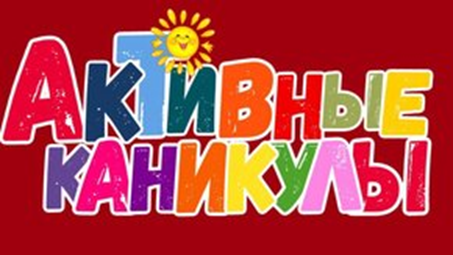  21 июня 2021.  в  рамках проекта «Активные каникулы» обучающиеся 11 классов- Каримов Шукурбек Бокижон угли , Акименко Владислав,  участвовали  в  мастер- классах «Обеспечение безопасности при работе с туристическим снаряжением»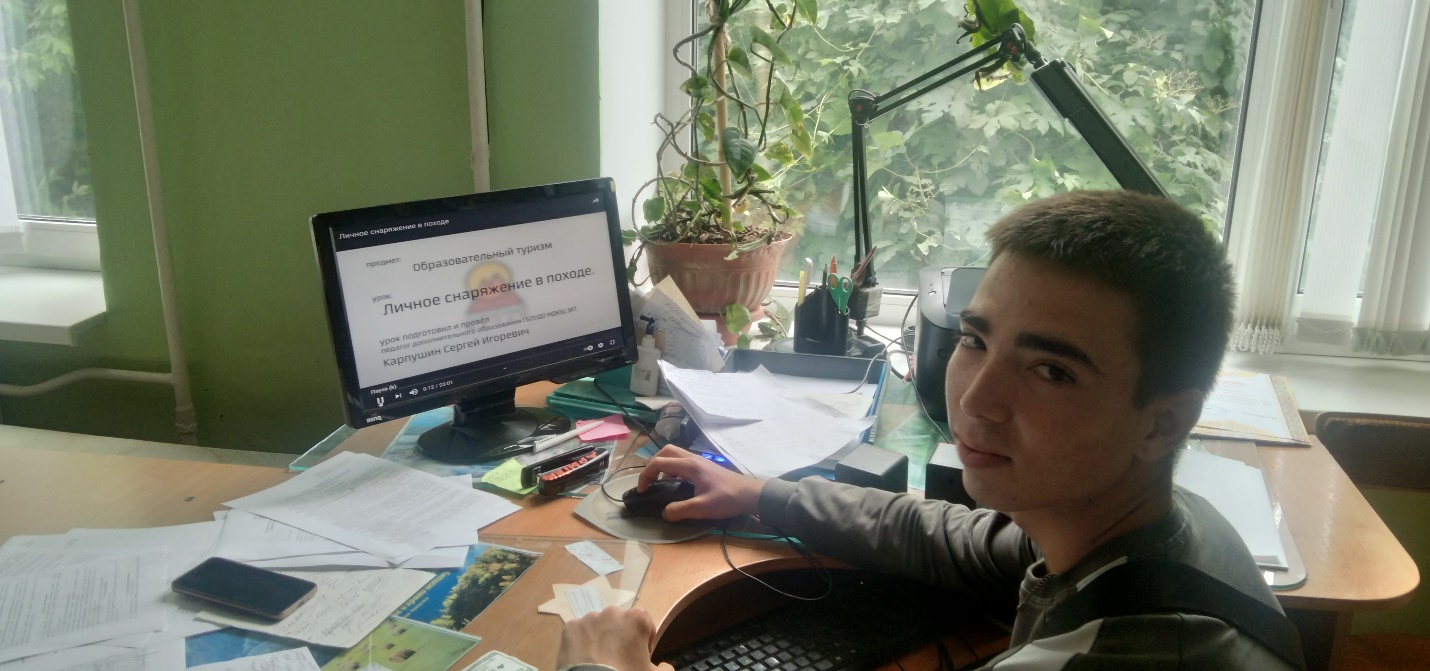 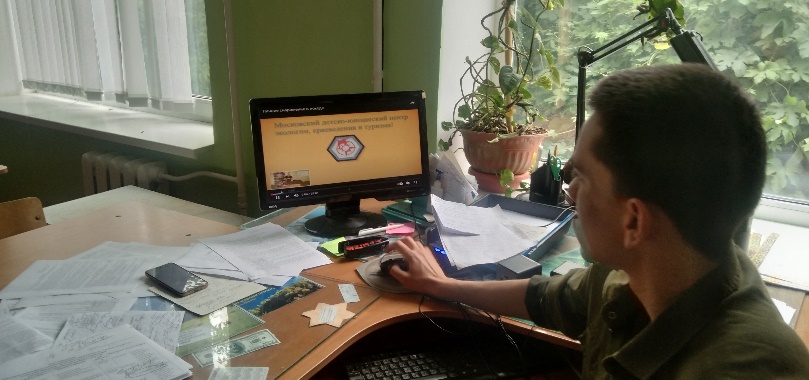 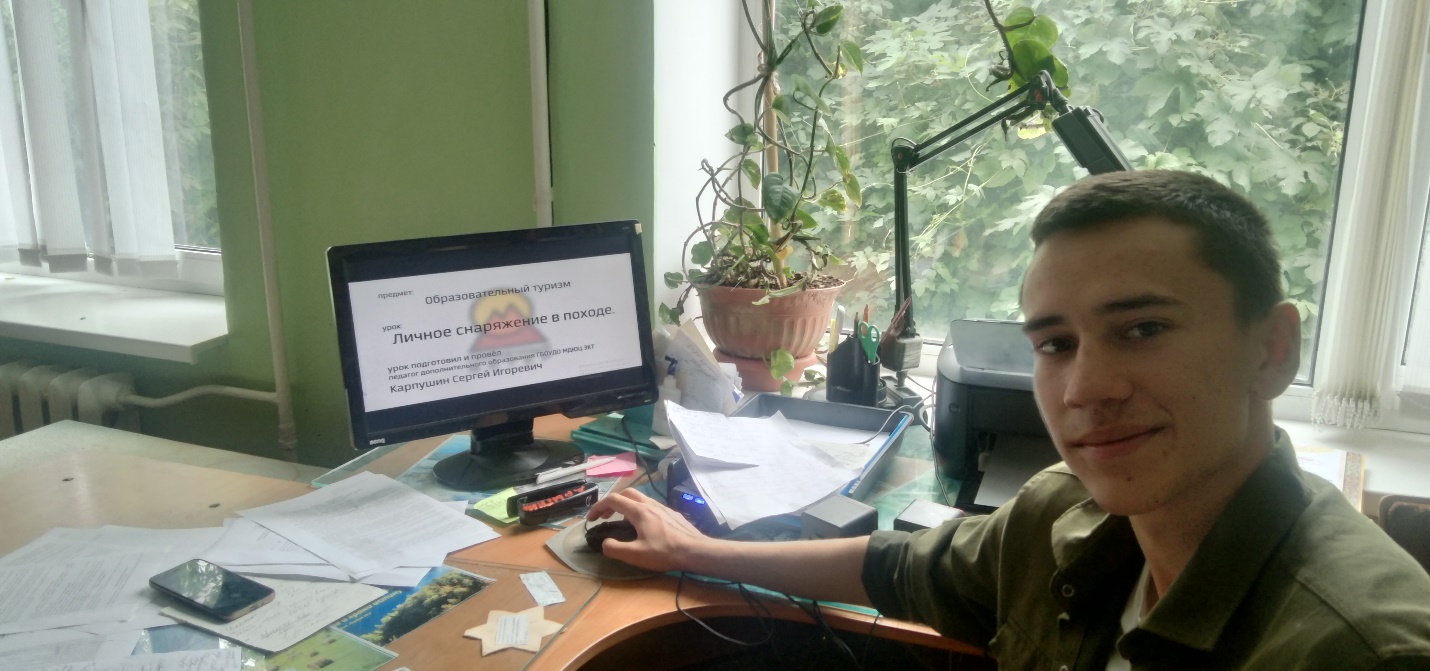 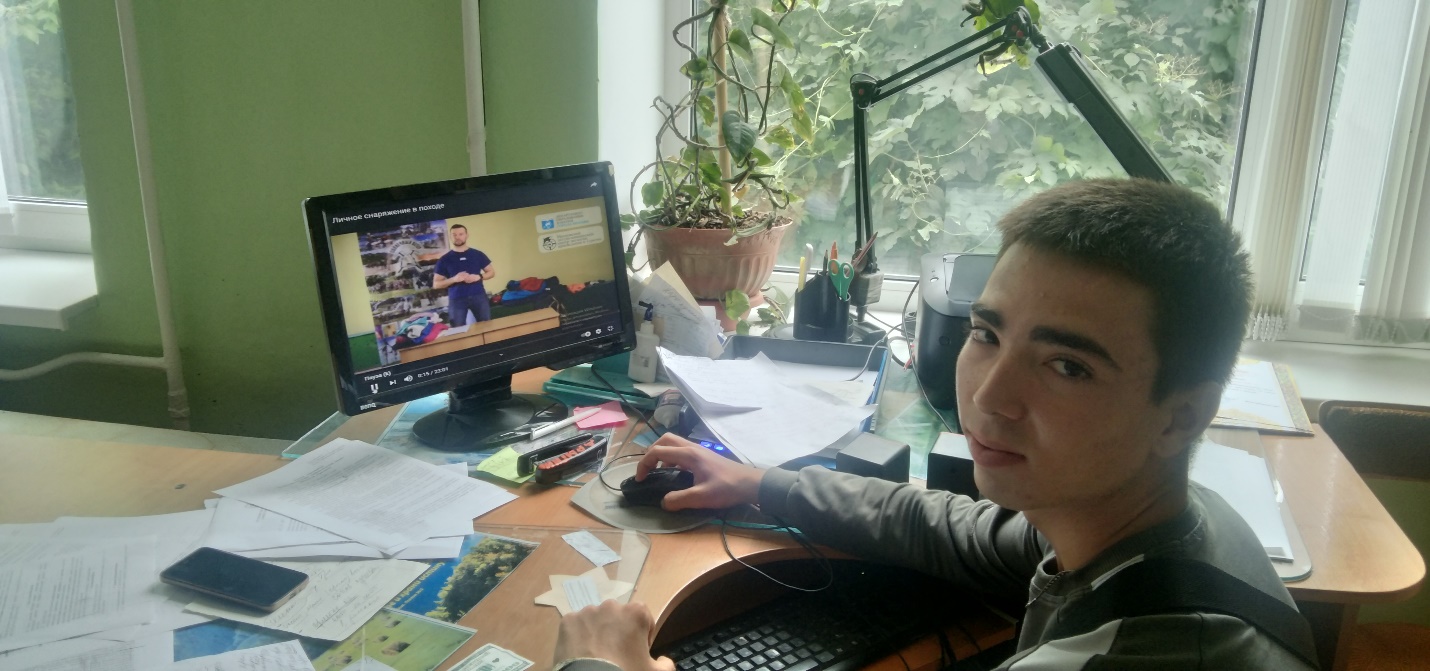 